Publicado en Alicante el 19/03/2023 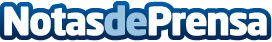 New Softali mejora la experiencia del cliente con su servicio de mantenimiento y soporte de productos SageNew Softali proveedor líder de software de gestión empresarial, anuncia hoy su innovador lanzamiento de su servicio de mantenimiento Dual, este servicio combina una solución de mantenimiento preventivo con una de mantenimiento correctivo, garantizando una mayor reducción significativa de costos y tiempos de inactividad. Con el servicio de mantenimiento Dual de New Softali, los clientes pueden confiar en que sus soluciones de gestión empresarial están en las mejores manosDatos de contacto:New Softali655385650Nota de prensa publicada en: https://www.notasdeprensa.es/new-softali-mejora-la-experiencia-del-cliente Categorias: Software Otros Servicios Innovación Tecnológica http://www.notasdeprensa.es